KONKURS CZYTELNICZY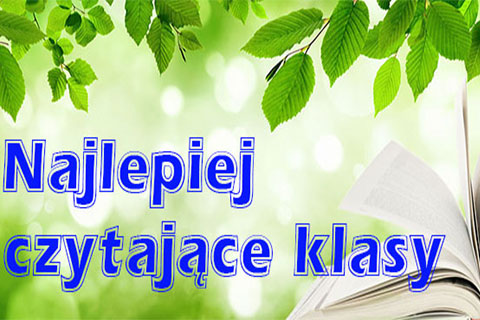 Konkurs "Najlepiej czytające klasy” w roku szkolnym 2023/2024Cele konkursu:zachęcanie do czytania książek,promocja biblioteki.inspirowanie uczniów do rozwijania zainteresowań, wyrabianie nawyku czytania,kształtowanie kultury czytelniczej, umiejętności wyboru lektury, Zasady konkursu:W konkursie biorą udział wszystkie klasy naszej szkoły.Nauczyciel bibliotekarz wyłoni laureatów klas I-III oraz IV-VIII na podstawie statystyki czytelnictwa na I półrocze oraz na zakończenie roku szkolnego 2023/2024.Pod uwagę będą brane wszystkie wypożyczenia książek i materiałów dodatkowych. Istotna będzie również systematyczność wypożyczeń i terminowość zwrotów.Ogłoszenie wyników nastąpi na koniec I półrocza oraz na zakończenie roku szkolnego 2023/2024. Dwie najlepiej czytające klasy zostaną nagrodzone. Termin konkursu: I- 01.09.2023r. - 31.01.2024r.II- 01.02.2024–  10.06. 2024 r.